Obec Zelenecká Lhota
Zastupitelstvo obce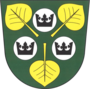 ----------------------------------------------------------------------------------------------Obecně závazná vyhláška č. 3/2021,o stanovení obecního systému odpadového hospodářstvíZastupitelstvo obce Zelenecká Lhota se na svém zasedání dne 27.10.2021 usnesením č. 7/2021 usneslo vydat na základě § 59 odst.  4 zákona č.  185/2001 Sb., o odpadech a o změně některých dalších zákonů, ve znění pozdějších   předpisů (dále jen „zákon o odpadech"), a v souladu s § 10 písm. d) a § 84 odst. 2 písm. h) zákona č. 128/2000 Sb.,o obcích (obecní zřízení), ve znění pozdějších předpisů (dále jen „zákon o obcích"), tuto obecně závaznou vyhlášku:Čl.1Úvodní ustanoveníTato obecně závazná vyhláška (dále jen „vyhláška ") stanovuje obecní systém odpadového hospodářství obce Zelenecká LhotaKaždý je povinen odpad nebo movitou věc, které předává do obecního systému, odkládat na místa určená obcí v souladu s povinnostmi stanovenými prodaný druh, kategorii nebo materiál odpadu nebo movitých věcí zákonem o odpadech a touto vyhláškou.V okamžiku, kdy osoba zapojená do obecního systému odloží movitou věc nebo odpad, s výjimkou výrobků s ukončenou životností, na místě obcí k tomuto účelu určeném, stává se obec vlastníkem této movité věci nebo odpadu.Stanoviště sběrných nádob je místo, kde jsou sběrné nádoby trvale nebo přechodně umístěny za účelem dalšího nakládání se směsným komunálním odpadem. Stanoviště sběrných nádob jsou individuální nebo společná pro více uživatelů.Čl. 2Oddělené soustřeďování komunálního odpaduOsoby předávající komunální odpad na místa určená obcí jsou povinny odděleně soustřeďovat následující složky:Biologické dopady rostlinného původu,Papír,Plasty, včetně PET lahví (dále jen „plasty"),Sklo,Kovy,Nebezpečné odpady,Objemný odpad,Jedlé oleje a tuky,Směsný komunální odpad.Směsným komunálním odpadem se rozumí zbylý komunální odpad po stanoveném vytřídění podle odstavce 1 písm. a) až h).Objemný odpad je takový odpad, který vzhledem ke svým rozměrům nemůže být umístěn do sběrných nádob.Čl. 3Soustřeďování papíru, plastů, skla, kovů, biologického odpadu rostlinného původu, jedlých olejů a tukůPapír, plasty, sklo, kovy, biologické odpady rostlinného původu, jedlé oleje a tuky se soustřeďují do zvláštních sběrných nádob a sběrných plastových pytlů.Zvláštní sběrné nádoby jsou umístěny na stanovištích uvedených na webových stránkách obce.Zvláštní sběrné nádoby a sběrné pytle jsou barevně odlišeny a případně označeny příslušnými nápisy:Papír, sběrná nádoba – barva modrá,Plasty, sběrná nádoba – barva žlutá,Sklo, sběrná nádoba – barva zelená,Biologický odpad rostlinného původu, sběrná nádoba – barva hnědá,Jedlé oleje a tuky, sběrná nádoba-barva šedá,Kovy (zejména menších rozměrů) - sběrné pytle šedé barvy opatřené logem svozové společnosti.Do zvláštních sběrných nádob a sběrných pytlů je zakázáno ukládat jiné složky komunálních odpadů, než pro které jsou určeny.Zvláštní sběrné nádoby a sběrné pytle je povinnost plnit tak, aby je bylo možno uzavřít a odpad z nich při manipulaci nevypadával. Pokud to umožňuje povaha odpadu, je nutno objem odpadu před jeho odložením do sběrné nádoby minimalizovat.Kovy (zejména větších rozměrů) lze odevzdávat při mobilním svozu organizovaném obcí jejich odebíráním na předem vyhlášených přechodných stanovištích přímo do zvláštních sběrných nádob k tomuto sběru určených. Informace o termínu svozu jsou zveřejňovány na úřední desce, minimálně 14 dní přede dnem svozu.Čl. 4Svoz nebezpečných složek komunálního odpaduSvoz nebezpečných složek komunálního odpadu je zajišťován minimálně dvakrát ročně jejich odebíráním na předem vyhlášených přechodných stanovištích přímo do zvláštních sběrných nádob k tomuto sběru určených. Informace o termínu svozu jsou zveřejňovány na úřední desce, minimálně 14 dní přede dnem svozu.Soustřeďování nebezpečných složek komunálního odpadu podléhá požadavkům stanoveným v čl. 3 odst. 4. a 5.Čl. 5Svoz objemného odpaduSvoz objemného odpadu je zajišťován minimálně dvakrát ročně jeho odebíráním na předem vyhlášených přechodných stanovištích přímo do zvláštních sběrných nádob k tomuto účelu určených. Informace o termínu svozu jsou zveřejňovány na úřední desce minimálně 14 dní přede dnem svozu.Soustřeďování objemného odpadu podléhá požadavkům stanoveným v čl. 3 odst. 4. a 5.Čl. 6Soustřeďování směsného komunálního odpaduSměsný komunální odpad se odkládá do sběrných nádob a sběrných plastových pytlů opatřených logem svozové společnosti. Pro účely této vyhlášky se sběrnými nádobami rozumějí:typizované sběrné nádoby – popelnice,odpadkové koše, které jsou umístěny na veřejných prostranstvích v obci, sloužící pro odkládání drobného směsného komunálního odpaduSoustřeďování směsného komunálního odpadu podléhá požadavkům stanovených v čl. 3 odst. 4. a 5. Stanoviště sběrných pytlů je vedle sběrných nádob.Čl. 8Závěrečná ustanoveníRuší se obecné závazná vyhláška obce č. 1/2015, o systému shromažďování, sběru, přepravě, třídění, využívání a odstraňování komunálních odpadů ze dne 3. 4. 2015.Tato vyhláška nabývá účinnosti 15. dnem po dni jejího vyhlášení.                                       František Egrt v.r.                                                      Eva Havlová v.r.                                          Místostarosta                                                                  Starostka